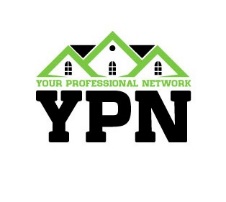 REALTOR® Association of Acadiana1819 W. Pinhook Ste. 115Lafayette, LA 70508RAA Education Room Monday, November 7th, 2017 10:00AMPresent: Tara Bienvenu, Lynzie Blanchard, Brandon Bradley, Jacquie Cain, Walter Campbell, Suzanne D’Ambrosio, Victoria Davis, Allen Duhe, Paul Gardner, Leslie Guillory, Caitlin Hebert, Rachel Hebert, Scott Roberts, Leah ThibautJacquie Cain and Brandon Bradley called the meeting to order at 10:05AM. Jacquie reviewed the 2017 Year of YPN Events ranging from all the Morning Buzz topics, socials, and educational topics offered by YPN. She asked the committee members for their input and suggestions for topics on any of the above. The following topics were suggested:Social Media – Business, Branding, & AdvertisingWorking with BuyersWorking with SellersGet it Sold – Tips for Building your BusinessThis would be a panel of different REALTORS® in the market ranging from top producers who have a different business model and what they did to make them successful. Open Forum Members can ask each other questions and gather insight on various topics. Stump the LenderConcessionsDifferent types of Loan programsStudent Loan debtIt was also suggested for the December Morning Buzz, to bring a toy and we can have a Toys for Tots donation station. Anyone who donates can get a free mimosa for this session. For Socials, they advised having sponsors for a free drink or two would garner more members to attend after hours events. The committee agreed Trivia Night was a huge success and would become a signature event of YPN where we could offer it annually or twice a year. Lunch & Learn segment topics included:Diving into the Purchase Agreement – maybe dividing it up into sections. DepositPermanent FixturesWarrantiesNew ConstructionWhat is defined as “reasonable amount of time”Leslie Guillory asked the committee their thoughts on the YPN Facebook page. Should we regulate no listings for the Facebook page starting January 1, 2018 and make the group more of a message and sounding board for members, where our group can see more value of the page? The committee agreed it would be more beneficial to take away being able to post listings to the sight as other questions, recommendations, etc., get lost. The 2018 Board of Director winners were then announced. The winners were:Brandon Broussard, Keller WilliamsCaitlin Hebert, Keller WilliamsLeah Thibaut, Red Door RealtyThere was no new business. The meeting was adjourned at 10:56AM. 